Памятка об ответственности родителейУважаемые родители! Обращаем Ваше внимание на необходимость принятия дополнительных мер по обеспечению безопасности Ваших детей!Во избежание несчастных случаев:1. Не пускайте детей одних в лес и в открытые водоёмы.2. Не оставляйте малолетних детей одних в квартире с открытыми окнами.3. Не разрешайте детям играть в заброшенных нежилых домах, стройках и т.д.4. Не оставляйте детей без присмотра дома во избежание травм (иногда гибели) бытового характера.5. Не оставляйте воспламеняющиеся предметы без присмотра на видном месте.6. Не разрешайте играть детям поблизости от автодорог, железной дороги и открытых источников электротока.7. Не оставляйте детей без присмотра во время прогулок.8. Убирайте в недоступные для ребёнка места лекарственные препараты, уксус и иные вещества, способные навредить здоровью ребёнка.ПОМНИТЕ: Вы несёте полную ответственность за безопасность своих детей!
 Ответственность за неисполнение или ненадлежащее исполнение родительских обязанностей предусмотрена действующими нормами закона:1. В соответствии со ст. 63 Семейного кодекса РФ:Родители имеют право и обязаны воспитывать своих детей.Родители несут ответственность за воспитание и развитие своих детей.Они обязаны заботиться о здоровье, физическом, психическом, духовном и нравственном развитии своих детей.Родители имеют преимущественное право на обучение и воспитание своих детей перед всеми другими лицами.2. В соответствии с ч. 1 ст. 5.35 Кодекса об административных правонарушениях РФ:Неисполнение или ненадлежащее исполнение родителями или иными законными представителями несовершеннолетних обязанностей по содержанию, воспитанию, обучению, защите прав и интересов несовершеннолетних влечёт предупреждение или наложение административного штрафа в размере от 100 до 500 рублей.3. В соответствии со ст. 156 Уголовного кодекса РФ:Неисполнение или ненадлежащее исполнение обязанностей по воспитанию несовершеннолетнего родителем или иным лицом, на которое возложены эти обязанности (…), если это деяние соединено с жестоким обращением с несовершеннолетним, наказывается штрафом в размере 100 000 рублей или в размере заработной платы или иного дохода осуждённого за период до одного года, либо обязательными работами на срок до 440 часов, либо исправительными работами на срок до двух лет (а также иные меры наказания, предусмотренные действующим законодательством).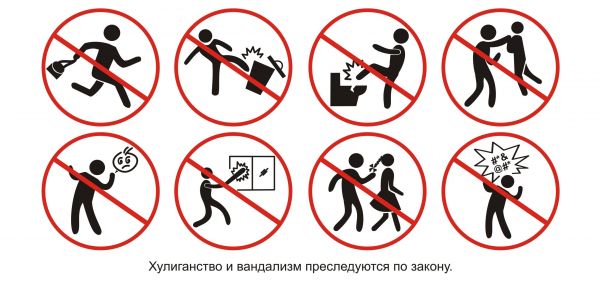 *Что должны знать дети?1. Дети не должны находиться на улице без сопровождения взрослых с 22.00до 6.00 часов.2. Избегать безлюдных мест, заброшенных домов, подвалов, чердаков и т.д.3. Не принимать подарки от незнакомых людей, не садиться к незнакомым ималознакомым людям в машину, не входить в лифт с незнакомыми людьми, не открывать посторонним дверь в квартиру:- ребенок не должен разговаривать с незнакомцем и ни в коем случае не соглашаться на предложение незнакомца;- объясните ребенку, что преступником не всегда является взрослый человек, им может быть и подросток (знакомый, одноклассник);- любой насильник умеет войти в доверие, т.к. превращается в доброго ласкового и понимающего.4. Соблюдать правила дорожного движения.5. Знать, куда можно обратиться за помощью, как с мобильного телефона позвонить в скорую, милицию, пожарную.6. В случае опасности не стесняться кричать, звать на помощь, вырываться, убегать.*Что должны знать родители?По семейному законодательству родители несут ответственность за детей до 18 лет. В ст. 63 Семейного кодекса РФ сказано, что родители несут ответственность за воспитание и развитие своих детей. Они обязаны заботиться о здоровье физическом, психическом, духовном и нравственном развитии своих детей.1. Ежедневный график ребёнка (часы учёбы, спортивных занятий, клубных встреч и т.д.).2. Какие передачи ребенок смотрит по телевизору, на какие сайты в Интернете чаще всего заходит, для того чтобы исключить просмотр фильмов с сексуальными сценами и сценами насилия, исключить возможность посещение ребёнком сайтов, угрожающих психическому здоровью ребёнка.3. Соблюдайте правила дорожного движения, соблюдать законы, правила,принятые в обществе.4. Беседуйте с ребёнком на тему безопасности на улице, создавайте атмосферу доверия в семье для того, чтобы ребёнок не стеснялся обращаться за помощью к родителям.5. Договоритесь с ребёнком о том, чтобы он всегда предупреждал вас, куда и с кем идёт и сообщал вам, где и с кем находится.6. Избегайте мелочной опеки, контролируйте ребёнка только по тем вопросам, где это действительно необходимо.7. Сами также предупреждайте ребёнка о том, куда идёте, на сколько задерживаетесь – сделайте это полезной традицией семьи – держать друг друга в курсе своих планов.8. Создавайте благоприятный психологический климат в семье, чтобы ребёнок не боялся и не стеснялся рассказывать вам всё, что с ним происходит.9. Внушайте детям, что их безопасность в их же руках, что многое зависит от их собственного поведения.Дети – это не только наше будущее, но и наше настоящее – наша радость, наше счастье.Безопасность и благополучие ваших детей в ваших руках.*Полезные советы родителям!1. Станьте для ребенка другом, с которым он может поделиться своими переживаниями.2. Серьезно воспринимайте рассказ о какой-либо ситуации, в которую попал ребёнок.3. Поддерживайте отношения с друзьями детей и их родителями.4. Не отпускайте ребенка на улицу одного, без друзей (когда ребенок гуляет с друзьями, возможность совершения преступления снижается).5. Контролируйте время, которое ребенок проводит в Интернете (будьте в курсе, с кем Ваш ребенок контактирует в сети).6. Уважайте своего ребенка, не делайте сами и не позволяйте другим заставлять ребенка делать что-то против его воли.7. Сообщите в полицию, если вы знаете, что другой ребенок (например, ребёнок соседей) подвергается насилию, избиению со стороны родителей.8. Прислушайтесь к словам ребенка, если он говорит о нездоровом интересе к нему вашего мужа (сожителя), поговорите с мужем (сожителем), не оставляйте ребенка один на один с ним.Закон Белгородской области «Об ответственности родителей за воспитание детей» № 167 от 13.01.2005 г. 
 (в ред. законов Белгородской области от 10.06.2008 N 211, от 11.05.2010 
N 341, от 04.10.2012 N 135, от 09.12.2015 N 30)Принят
Белгородской областной Думой
20 января 2005 года
 Статья 1. Предмет регулирования настоящего законаНастоящий закон конкретизирует обязанности родителей по воспитанию и образованию, всестороннему развитию, защите прав и интересов их несовершеннолетних детей, а также определяет способы профилактики неисполнения или ненадлежащего исполнения указанных родительских обязанностей.
 Статья 2. Обеспечение родителями мер по получению их детьми общего образования(в ред. закона Белгородской области от 10.06.2008 N 211)Исполняя обязанности по обеспечению получения ребенком общего образования, родители:(в ред. закона Белгородской области от 10.06.2008 N 211)а) создают благоприятные условия для полноценного обучения;б) контролируют надлежащее посещение ребенком образовательной организации;(в ред. закона Белгородской области от 09.12.2015 N 30)в) знакомятся с ходом и содержанием образовательного процесса, а также с оценками успеваемости их несовершеннолетних детей;г) предпринимают меры по ликвидации их несовершеннолетними детьми имеющихся у них академических задолженностей;д) взаимодействуют с образовательной организацией, в которой обучается их несовершеннолетний ребенок, в порядке, предусмотренном уставом соответствующей образовательной организации;(в ред. закона Белгородской области от 09.12.2015 N 30)е) предпринимают иные меры по обеспечению получения их детьми общего образования.(в ред. закона Белгородской области от 10.06.2008 N 211) Статья 3. Обеспечение родителями мер по воспитанию детейИсполняя обязанности по воспитанию детей, в целях обеспечения безопасности жизни и здоровья несовершеннолетних родители предпринимают меры по недопущению:а) нахождения несовершеннолетних в возрасте до 18 лет на объектах (на территориях, в помещениях) юридических лиц или граждан, осуществляющих предпринимательскую деятельность без образования юридического лица, которые предназначены для реализации товаров только сексуального характера, в пивных ресторанах, винных барах, пивных барах, рюмочных, в других местах, которые предназначены для реализации только алкогольной продукции, и в иных местах, нахождение в которых может причинить вред здоровью детей, их физическому, интеллектуальному, психическому, духовному и нравственному развитию, определяемых в соответствии с законом Белгородской области;(в ред. законов Белгородской области от 11.05.2010 N 341, от 09.12.2015 N 30)а.1) нахождения несовершеннолетних в возрасте до 18 лет с 22 часов до 6 часов местного времени в общественных местах, в том числе на улицах, стадионах, в парках, скверах, транспортных средствах общего пользования, на объектах (на территориях, в помещениях) юридических лиц или граждан, осуществляющих предпринимательскую деятельность без образования юридического лица, которые предназначены для обеспечения доступа к сети "Интернет", а также для реализации услуг в сфере торговли и общественного питания (организациях или пунктах), для развлечений, досуга, где в установленном законом порядке предусмотрена розничная продажа алкогольной продукции, и в иных общественных местах, определяемых в соответствии с законом Белгородской области, без своего сопровождения;(п. а.1 в ред. закона Белгородской области от 09.12.2015 N 30)а.2) доступа детей к информации, причиняющей вред их здоровью и (или) развитию;(п. "а.2" в ред. закона Белгородской области от 04.10.2012 N 135)б) совершения детьми хулиганских действий;в) употребления детьми наркотических средств или психотропных веществ без назначения врача либо одурманивающих веществ, алкогольной и спиртосодержащей продукции;(в ред. законов Белгородской области от 10.06.2008 N 211, от 09.12.2015 N 30)г) табакокурения детьми;д) совершения детьми иных антиобщественных действий. Статья 4. Обеспечение родителями мер по развитию детей1. Исполняя обязанности по развитию детей, родители заботятся об их здоровье, физическом, психическом и нравственном развитии, предпринимают меры по реализации потребностей детей в питании, одежде, предметах досуга, отдыхе, лечении.2. Не допускается жестокое обращение с несовершеннолетними, наносящее вред психическому или физическому здоровью, оскорбление личности, эксплуатация, грубое, пренебрежительное, унижающее человеческое достоинство обращение.
 Статья 5. Меры профилактики неисполнения или ненадлежащего исполнения родительских обязанностей1. В случае неисполнения или ненадлежащего исполнения родителями родительских обязанностей по причине заболевания хроническим алкоголизмом или наркоманией, отсутствия средств к существованию органами по защите прав и интересов несовершеннолетних им может быть предоставлена возможность пройти курс лечения или принять участие во временных работах, средства от которых направляются на содержание детей, в медико-социальных центрах для социальной и трудовой реабилитации, создаваемых органами государственной власти и органами местного самоуправления.2. В органах территориального общественного самоуправления, трудовыми коллективами предприятий, учреждений и организаций в соответствии с действующим законодательством могут быть созданы общественные организации, целью деятельности которых является проведение профилактических мероприятий с родителями, не обеспечивающими меры по содержанию, воспитанию и обучению своих несовершеннолетних детей.3. Организации и должностные лица, которым стало известно о фактах ненадлежащего содержания, обучения и воспитания детей, о фактах жестокого обращения с детьми, а также об обстоятельствах, угрожающих их жизни и здоровью, обязаны сообщить об этом в органы защиты прав несовершеннолетних.
 Статья 6. Ответственность родителей за неисполнение или ненадлежащее исполнение родительских обязанностейВ случае неисполнения или ненадлежащего исполнения обязанностей, предусмотренных настоящим законом и иными законодательными актами, родители несут ответственность в соответствии с действующим законодательством.
 Статья 7. Вступление в силу настоящего законаНастоящий закон вступает в силу по истечении 10 дней со дня его официального опубликования.Губернатор
Белгородской области
Е. Савченког. Белгород
31 января 2005 г.
N 167